                                                                  Утвержден                                                общим собранием учредителей                                     ______________________________________                                     (наименование молодежного объединения)                                     Протокол от "___"_______ ____ г. N ___УставОбщероссийской молодежной общественной организации"______________________"1. ОБЩИЕ ПОЛОЖЕНИЯ1.1. Устав молодежного объединения (далее - МО) определяет статус МО центрального аппарата МО и территориальных органов.1.2. МО является добровольным самоуправляемым некоммерческим неполитическим объединением граждан в возрасте до 35 лет включительно, объединившихся на основе общности интересов.    1.3. МО образуются для _______________________________________________.                              (цель создания молодежного объединения)1.4. Устав разработан в соответствии с Конституцией Российской Федерации, Федеральным законом от 28.06.1995 N 98-ФЗ "О государственной поддержке молодежных и детских общественных объединений" и иными нормативных актами Российской Федерации.1.5. Полное наименование организации на русском языке - Общероссийская молодежная общественная организация "___________________________".Сокращенное наименование Организации на русском языке - МО "_____________________".1.6. Адрес (место нахождения) его постоянно действующего руководящего органа: ______________________________________.2. ЗАДАЧИ МО2.1. Основными задачами МО являются:2.1.1. Организация самостоятельно определяет направления своей деятельности, стратегию культурного, эстетического, технического и социального развития и в целях их реализации взаимодействует с органами исполнительной власти и органами местного самоуправления, органами по делам молодежи, учреждениями образования, культуры, спорта, туризма и другими общественными объединениями.2.1.2. Взаимодействие с органами государственной власти, местного самоуправления, неправительственными организациями, средствами массовой информации по вопросам содействия защите прав и жизненных интересов молодежи, обеспечения им равных с другими гражданами прав и возможностей.2.1.3. Содействие подготовке и распространению информационно-справочных материалов о деятельности молодежных объединений соотечественников, создание информационного банка данных, осуществление издательской деятельности по тематике МО в установленном законом порядке.2.1.4. ________________________________________________________.3. ФУНКЦИИ И НАПРАВЛЕНИЯ ДЕЯТЕЛЬНОСТИ МО3.1. Функциями МО являются:3.1.1. Организация творческих связей и развитие содружества молодежи.3.1.2. Участие в организации и проведении культурно-массовых, спортивных мероприятий среди молодежи.3.1.3. Подготовка для административного управления центрального аппарата и соответствующих подразделений территориальных органов, предложений по развитию программ обучения.3.1.4. Представление интересов в ______________________________.3.1.5. ________________________________________________________.3.2. МО осуществляет следующую деятельность:3.2.1. Проводит мероприятия, направленные на оказание помощи молодежи в ________________________________.3.2.2. Участвует в подборе каждому молодому специалисту наставника из числа наиболее опытных специалистов по месту работы совместно со службами по работе с персоналом и непосредственным руководителем молодого специалиста.3.2.3. Оказывает помощь при разработке и реализации планов развития профессиональных знаний и навыков молодежи, содействие им в научной, изобретательской и рационализаторской деятельности.3.2.4. Налаживает творческое содружество молодежи для решения задач роста производительности и повышения эффективности труда.3.2.5. _________________________________________________________________.3.3. В компетенцию МО входит принятие решений по следующим вопросам:- составление плана работы и функционирования МО;- _____________________________________________________________;- _____________________________________________________________.4. СТРУКТУРА, РУКОВОДЯЩИЕ ОРГАНЫИ ОРГАНИЗАЦИОННЫЕ ПРИНЦИПЫ ДЕЯТЕЛЬНОСТИ МО4.1. МО представляет интересы _________________________________.4.2. Управление деятельностью МО осуществляется Советом молодежи МО, избираемого из числа инициативных представителей в количестве не более ____ человек.4.3. Состав Совета молодежи МО избирается сроком на ___ года.4.4. Среди членов Совета молодежи выбираются кураторы основных направлений деятельности МО - Актив Совета молодежи, а также их заместители.4.5. К основным направлениям деятельности МО относятся:- профессионально-образовательное;- технологическое;- культурно-досуговое;- спортивно-оздоровительное;- социальное;- информационное;- историческое;- _______________.4.6. Организация работы Совета молодежи:4.6.1. Заседания Совета молодежи проводятся не реже _________.4.6.2. Заседания Открытого собрания молодежи проводятся не реже ____________.4.6.3. Решения Совета молодежи принимаются путем открытого голосования простым большинством голосов членов.4.6.4. Заседание Совета молодежи считается правомочным, если на нем присутствует не менее половины его членов.4.6.5. Заседание Совета молодежи ведет Председатель, выбираемый из членов Актива в зависимости от тематики обсуждения, который не участвует в основном голосовании, проводимом на данном заседании.4.6.6. Решения Совета молодежи оформляются протоколом, который подписывается присутствующими членами Актива. В случае равенства голосов голос Председателя Совета молодежи является решающим. Особые мнения членов Совета молодежи также отражаются в протоколе.4.7. МО осуществляет свою деятельность во взаимодействии с подразделениями и территориальными органами.4.8. Представители подразделений и территориальных органов участвуют в заседании Совета молодежи с правом совещательного голоса.4.9. МО имеет свою символику, утвержденную на заседании Совета молодежи.4.10. В период между заседаниями Совета молодежи руководящим органом МО является Правление МО, избираемое Советом молодежи сроком на ______. Состав Правления формируется из представителей молодежного объединения - членов МО. Персональный состав Правления определяется Советом молодежи.4.11. Заседания Правления МО проводятся по мере необходимости, но не реже ______. О проведении заседания Правления объявляется не позднее чем за _______ до его открытия.4.12. К компетенции Правления МО относятся:- принятие решений о созыве и подготовке заседания Совета молодежи;- выработка позиции МО по актуальным проблемам общественной жизни, относящимся к сфере деятельности МО;- разработка основных направлений и перспективных программ деятельности МО и представление их на утверждение Совету молодежи;- организация исполнения и контроль за выполнением решений Совета молодежи МО;- разработка и утверждение планов работы МО;- прием и исключение из членов МО;- избрание из своего состава Председателя Правления, заместителей Председателя Правления МО;- координация деятельности структурных подразделений МО;- взаимодействие с международными организациями, государственными органами, органами местного самоуправления, общественными объединениями, средствами массовой информации по вопросам уставной деятельности МО;- решение вопросов участия МО в других общественных объединениях;- организация и проведение симпозиумов, конференций, семинаров, выставок, конкурсов по вопросам уставной деятельности МО;- принятие решений о создании и ликвидации филиалов и представительств МО, утверждение положений о них;- утверждение организационной структуры аппарата МО, штатного расписания, системы и форм оплаты труда работников аппарата, рабочих комитетов и комиссий;- принятие решений о порядке и сроках уплаты членских, вступительных и целевых взносов;- утверждение ежегодных финансовых планов и отчетов, бухгалтерских балансов;- осуществление распорядительных функций в отношении имущества МО;- выполнение иных функций, не входящих в исключительную компетенцию Совета молодежи.4.13. Заседания Правления правомочны, если в них участвует более половины членов Правления. Решения принимаются открытым голосованием простым большинством голосов присутствующих на заседании членов Правления.4.14. Высшим должностным лицом МО является Председатель Правления, который избирается сроком на ______.4.15. Председатель Правления:- определяет тактические направления деятельности МО;- представляет МО по всем вопросам во взаимоотношениях с международными организациями, государственными органами, органами местного самоуправления, общественными организациями, юридическими и физическими лицами без доверенности;- выступает от имени МО с публичными заявлениями;- обеспечивает выполнение положений Устава и уставных целей МО;- подписывает решения Совета молодежи и Правления МО;- организует выполнение решений руководящих органов МО;- руководит деятельностью Правления;- имеет право первой подписи финансовых и хозяйственных документов, выдает доверенности от имени МО;- осуществляет иные функции, не входящие в компетенцию других руководящих органов МО.5. ИСТОЧНИКИ ФОРМИРОВАНИЯ ИМУЩЕСТВА МО5.1. Средства и имущество МО формируются на основе:- вступительных и членских взносов;- добровольных взносов и пожертвований;- поступлений от проводимых в соответствии с Уставом МО лекций, выставок, лотерей, аукционов, спортивных и иных мероприятий;- доходов от предпринимательской деятельности;- доходов от гражданско-правовых сделок, включая доходы от ценных бумаг;- доходов от деятельности хозяйственных товариществ, обществ, учредителем (участником) которых является МО;- иных не запрещенных законом поступлений.5.2. МО в соответствии с действующим законодательством может иметь в собственности земельные участки, здания, строения, сооружения, жилищный фонд, транспорт, оборудование, инвентарь, имущество культурно-просветительского, спортивного и оздоровительного назначения, денежные средства, акции, другие ценные бумаги, информационные ресурсы и иное имущество, необходимое для обеспечения деятельности, предусмотренной настоящим Уставом.5.3. МО является собственником принадлежащего ему на законном основании имущества. Каждый отдельный член МО не имеет права собственности на долю имущества, принадлежащую МО.5.4. Доходы от предпринимательской деятельности МО не могут перераспределяться между членами МО и должны использоваться только для достижения уставных целей.5.5. Право собственника имущества, поступающего в МО, а также созданного или приобретенного им за счет собственных средств, от имени МО осуществляет Правление МО.6. ПОРЯДОК ВНЕСЕНИЯ ИЗМЕНЕНИЙ И ДОПОЛНЕНИЙ В УСТАВ6.1. Изменения и дополнения в Устав вносятся по решению Общего собрания членов Совета молодежи.6.2. Все изменения и дополнения, вносимые в Устав Организации, подлежат государственной регистрации в установленном законом порядке и приобретают юридическую силу с момента этой регистрации.7. РЕОРГАНИЗАЦИЯ И ЛИКВИДАЦИЯ МО7.1. МО может быть реорганизовано путем слияния, присоединения, разделения, выделения или преобразования в порядке, предусмотренном гражданским законодательством.7.2. При реорганизации МО все имущественные и неимущественные права МО переходят к вновь возникшему юридическому лицу (правопреемнику) в порядке, предусмотренном действующим законодательством.7.3. Реорганизация и ликвидация МО осуществляются по решению Общего собрания членов Совета молодежи, принятому 2/3 голосов присутствовавших на Общем собрании представителей членов МО.7.4. Имущество и средства, оставшиеся в результате ликвидации МО, после удовлетворения требований кредиторов направляются на цели, предусмотренные настоящим Уставом. Решение об использовании оставшегося имущества публикуется ликвидационной комиссией в печати.7.5. МО обеспечивает учет и сохранность документов по личному составу и при прекращении своей деятельности передает их на государственное хранение в установленном порядке.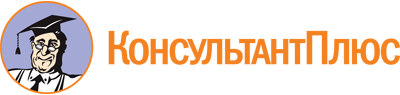 Форма: Устав общероссийской молодежной общественной организации
(Подготовлен для системы КонсультантПлюс, 2021)Документ предоставлен КонсультантПлюс

www.consultant.ru

Дата сохранения: 20.12.2021
 Актуально на 21.09.2021